Martfű Város Polgármesterétől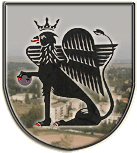 5435 Martfű, Szent István tér 1. Tel: 56/450-222; Fax: 56/450-853E-mail: titkarsag@ph.martfu.huE L Ő T E R J E S Z T É Sa „Ki kicsoda Martfűn” című könyv kiadásának előkészítéséreMartfű Város Önkormányzata Képviselő-testületének 2017. április 27-i üléséreElőkészítette: Hegedűsné Blaskó Anikó aljegyző Véleményező: Oktatási, Művelődési, Sport, Civil és Egyházi Kapcsolatok BizottságaDöntéshozatal: egyszerű többség Tárgyalás módja: nyilvános ülésTisztelt Képviselő-testület!Mindnyájunk előtt ismeretes, hogy a 2014-től 2019-ig tartó önkormányzati ciklus elején a képviselők részéről felvetődött az ötlet, hogy a következő önkormányzati képviselő választásig szükséges lenne megjelentetni Martfű történetéhez kapcsolódóan egy összefoglaló kiadványt a településünk életében meghatározóvá vált személyek adataival, munkásságuk rövid összegzésével.Így Martfű Város Önkormányzatának Képviselő-testülete, valamint az Oktatási, Művelődési, Sport, Civil és Egyházi Kapcsolatok Bizottsága több alkalommal foglalkozott már a „Ki kicsoda Martfűn” című kiadvány megjelentetésének előkészítésével kapcsolatos kérdésekkel, de a könyv kiadására vonatkozó, konkrét elhatározást tartalmazó döntést a Képviselő-testület ez ideig nem hozta meg.A közös gondolkodás mellett 2016. szeptember 29-én született egy Képviselő-testületi határozat, (174/2016. (IX.29.) amelyben a könyv kiadásának előkészítéséhez egy munkacsoport megalakítására került sor.A kiadvány megjelentetésének előkészítését azonban mégis indokoltabb lenne a szakbizottság: Martfű Város Önkormányzatának Képviselő-testülete Oktatási, Művelődési, Sport, Civil és Egyházi Kapcsolatok Bizottsága feladataként meghatározni és így ennek megfelelően az adatgyűjtésben közreműködő személyeket is a bizottságnak indokolt felkérni.Tisztelt Képviselő-testület!Mindezek alapján javasolom, hogy a Képviselő-testület hozzon döntést a könyvkiadási szándékáról, valamint kerüljön hatályon kívül helyezésre az Előkészítő Munkacsoport megalakításáról szóló döntés az alábbi határozati javaslat elfogadásával:Határozati javaslat:……./2017. (……) határozata „Ki kicsoda Martfűn” című könyv kiadásának előkészítésérőlMartfű Város Önkormányzatának Képviselő-testülete megtárgyalta a „Ki kicsoda Martfűn” című könyv kiadásának előkészítéséről szóló előterjesztést és az alábbi határozatot hozza:Martfű Város Önkormányzatának Képviselő-testülete elhatározza a „Ki kicsoda Martfűn” című könyv 2019. június 30. határidőig történő kiadását és ehhez az előkészítési feladatokkal Martfű Város Önkormányzata Képviselő-testületének Oktatási, Művelődési, Sport, Civil és Egyházi Kapcsolatok Bizottságát bízza meg. A bizottság a feladatellátásról a Képviselő-testületet rendszeresen tájékoztatni, valamint a költségvetési fedezet biztosítására a kiadáshoz szükséges költségek felmérését követően elkészített összegzést a Képviselő-testület elé beterjeszteni köteles. A Képviselő-testület ezzel egyidejűleg a 174/2016. (IX.29.) határozatát hatályon kívül helyezi.Erről értesülnek:Jász-Nagykun-Szolnok Megyei Kormányhivatal, Szolnok,Valamennyi Képviselő, Helyben,Irattár.M a r t f ű, 2017. április 18.                                                                                                         Dr. Papp AntalLátta:Szász Évajegyző 